Chemistry 4 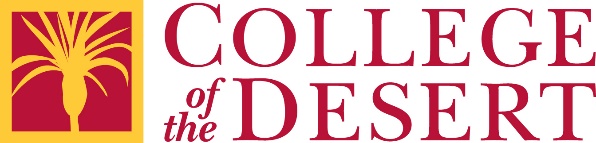 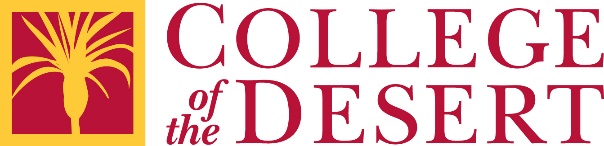 SyllabusCourse Title & Course/Section Numbers Fundamentals of Chemistry: CH004 / 6201 or 6205Units 4Term Spring 2020Class Days/Times Section 6201 & 6205: Lecture M and W / 9:30-10:50AMSection 6205: Lab M / 11:30-2:35 PMSection 6201: Lab W / 11:30-2:35 PMClass Location (Building/Room) Lecture (DM-23)Lab (S-6)Instructor Dr. D. MayoContact Information Phone: TBAEmail: damayo@collegeofthedesert.eduOffice Hours / Location All office hours are held in my office S-7Monday-8-9:00am, 3-4:00pmTuesday-8-9:00amWednesday- 3-5:00pm  Thursday- By apt.Friday- By apt. Course Description This course is a survey of basic principles of inorganic, organic and bio-organic chemistry presented on a level for the general student. Note: This course, in conjunction with CH 005, meets the requirements for Bachelor's degrees in nursing, dental hygiene and allied health programs.Student Learning Outcomes 1.	Analyze quantitative data to draw plausible conclusions.2.	Relate the macroscale phenomena of human physiological functions to microscale atomic concepts.3.	Apply chemical terminology to describe observed scientific phenomena.Perform basic allied health laboratory experiments safely and accurately.Course Objectives Describe the major principles of chemistry.Describe the major categories of inorganic and organic chemical and biochemical reactions.Balance reactions and perform calculations based on balanced reactions.Explain Metric measurements and its importance in the physical science domain.Describe inorganic and organic nomenclature as applies to compound compositions.Describe the major functional groups of organic compounds.Explain oxidation-reduction in the process of metabolism.Describe the major groups of biological molecules and their essential functions in metabolism and heredity.Collect and interpret data in the lab.Work in teams and respect the opinions of others.Required Materials Lecture text (one of the following):Chemistry — An Introduction to General, Organic, and Biological Chemistry — Timberlake13th Ed., ISBN: 0-13-442135-3 (official)12th Ed., ISBN: 0-321-90844-911th Ed., ISBN: 0-321-69345-03rd Custom COD Ed., ISBN: 1-256-91675-7Lab text:CATALYST — Fundamentals of Chemistry, Custom COD Ed.Supplemental Materials:3’’ notebook, 4 Scantrons (882E) / Long Green 3X5 index cardsScientific (non-programable) calculatorAccess to the internet is required for this course.Graded Components Participation/Professionalism: 5%Homework/Assignments: 5%Quizzes: 10% Lab: 20%3 Exams: 15% each (Total: 45%)Final Exam: 15%Graded Components Participation/ProfessionalismParticipation points will be awarded for active discussion in class, coming to class on time and online activities before/after class. Students are expected to notify the instructor of any anticipated absences or late/missed assignments prior to the due dates by phone or email. Excused absences still count toward the three “missing” labs. Vacation or work conflicts are not considered excusable.Class meetings start as listed on the schedule. Conversations should end at that time, and you should be prepared to commence taking notes. If you arrive late, please enter quietly through the back door of the classroom. Keep cell phones silenced for the duration of the class.		One of the goals of this class is to prepare students to be successful professionals. Professionalism points will be lost for class room disruptions (Examples: cell phones, talking in class)Homework Homework will be assigned weekly and collected.Lab The lab report grade represents the student’s entire performance for a given day. This means that attendance, attitude, cleanliness, efficiency, comprehension, organization, calculations, and answers to prelab/postlab questions are all accounted for in the score for an individual lab report. Experiments will be performed in groups of two. Each group is expected to carry out the entire experiment with no outside collaboration, unless directed otherwise, and every student within a group is expected to take part in performing the experiment. Lab reports shall be turned in at the end of the lab period. Quizzes Four quizzes shall be given this semester. They will be short, covering recent material. Quizzes serve as a way to show both the student and instructor which areas warrant additional study/review in preparation for the next exam. Exams There will be NO make-up examinations. Exams missed for any reason will result in a score of zero. Confirmed illness will be handled by the instructor on an individual basis as it relates to absence on the day of an exam. Exam days are posted on canvas.Final Exam The final exam will be comprehensive. There are no make-ups. Grade Weights or Point System F = 0% - 59.9%D = 60.0% - 69.9%C = 70% - 79.9%B = 80.0% - 89.9%A = 90.0% - 100%Instructor Drop Policy Regular attendance in lecture and laboratory is mandatory. It is at the instructor’s discretion to drop a student for excessive absences. This includes not sh’9owing up on time for the first day of class or missing three or more classes during a semester. Instructor Late Policy If an assignment is late, 20% of the assignments value will be deducted per day (weekend days are counted singly). Academic Integrity All students are expected to do their own work. This does not preclude collaboration and group study, but it does mean that anything put to paper and turned in is expected to come from the student named on the paper. Cheating, or anything that can be construed as cheating (hint: if you find yourself wondering whether it counts as cheating, it does) will result in forfeit of grade for that activity.There will be no inter-student communication during in-class quizzes and exams; any comments or questions are to be directed towards the instructor. Laboratory experiments will often be done in pairs, but each student is expected to record their own data throughout the experiment. This means that, for example, “observations” are to be made and recorded at the time of the actual observation. It is not acceptable for one partner to take notes throughout and the other partner to copy everything at the end of lab; such practices will result in a significantly reduced grade for that report for both partners.In accordance with College of the Desert’s Student Code of Conduct, cheating and plagiarism will not be tolerated. Incidents of cheating and/or plagiarism will result in a failing grade on the work and a report filed with the Office of Student Life.Classroom Conduct Students are required to be respectful to the instructor and their fellow students before, during and after class/lab. Emergency Evacuation PlanIn the event of an emergency evacuation during class that requires evacuation of the building, please leave the class immediately, but calmly. Our class will meet in the football field, at which point the instructor will take a headcount to make sure everyone has exited the building safely. If you are a student with a disability who may need assistance in an evacuation, please see me during my office hours as soon as possible so we can discuss an evacuation plan.Disabled Students Programs and Services College of the Desert views disability as an important aspect of diversity, and is committed to providing equitable access to learning opportunities for all students. Disabled Students Programs and Services (DSPS) is the office that collaborates with students with disabilities to provide reasonable accommodations. Please contact the DSPS office at (760) 773-2534, dspsinfo@collegeofthedesert.edu, or visit CSSC Room 101 for more information. Once registered with DSPS, students will be provided with a DSPS Faculty Notification Letter that can be shared with faculty.Additional Student Resources Library Services, Tutoring and Counseling can all be accessed through your student Canvas website at: MyCOD (http://collegeofthedesert.edu/pages/mycod.aspx)Important Dates (Feb 3): Last day to ADD(Feb 3): Last day to DROP and qualify for a refund(Feb 9): Last day to DROP without a “W”(Apr 24): Last day to DROP with a “W”(May 18): Final Exam (10:00 Monday)Tentative Lecture and Assignment ScheduleAll lectures and assignments may be modified at the instructor’s discretion. Please see CANVAS for all current and upcoming events and assignments. Lecture Schedule The lecture/lab schedule may be modified at the instructor’s discretion. Please see CANVAS for all upcoming labs. Labs will not always be in the same order as the lab manual.Lab ScheduleWeek #DaysChapter #Lecture Description1Jan.  27/291/2Chemistry and Our LivesMeasurements and Significant Figures2Feb. 3/53Matter and Energy3Feb. 10/124Atoms and Elements4Feb. 17No Class4Feb. 194Atoms and Elements5Feb. 24/266Ionic and Molecular Compounds6Mar. 2/47Chemical Reactions7Mar. 9/1110.4/ 8 Equilibrium, Gases8Mar. 16/189Solutions 9Mar. 23/2510Acids and Bases10Mar. 30Apr. 111Introduction to Organic Chemistry11Apr.6/8No class12Apr.13/1511Unsaturated Hydrocarbons13Apr. 20/2212Ethers/Aldehydes/Ketones/ Alcohols/Thiols14Apr. 27/2913Carbohydrates15May 4/615Lipids 16May 11/1316Amino Acids, Proteins and Enzymes17May 18FINAL (10:00 Monday)WeekDaysMonday or WedsdayLab #Lab Description1Jan.  27/29Introduction, Laboratory Safety, Algebra Review (Handout)2Feb. 3/51/2Measurement and Significant Figures AND Conversion Factors 3Feb. 10/123Density4Feb. 17/19Extra Office hours week (No Lab)5Feb. 24/264/7Atomic Structure AND Energy (Omit A, B)6Mar. 2/46Compounds (Omit Table A, E3, F) 7Mar. 9/118Reactions 8Mar. 16/189Reaction Rates and Equilibrium (Omit C, D) 9Mar. 23/2514Solutions 10Mar. 30Apr. 115Acids/Bases/Buffers 11Apr.6/8No lab12Apr.13/1517/18Properties of Organic Compounds AND Structures of Alkanes 13Apr. 20/2220,21Alcohols/Phenols AND Aldehydes/Ketones 14Apr. 27/29HSaponification 15May 4/622,23Types of Carbohydrates (Omit C) AND Tests for Carbohydrates (Omit E, F) 16May 11/1330Enzymes & Check-Out17May 18FINAL (10:00 Monday)